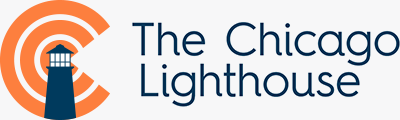 Job Club: Spring 2019
Week 8: State & Federal Employment
1:00-1:10: Sign in
1:10-1:20: Introductions 
1:20-1:45: Overview of the State of Illinois hiring process presented by:
Martha Younger-White, Senior VP of Employment & Rehabilitation, Chicago LighthouseCompleting the CMS 100 form accurately and ThoroughlyTools provided by the State to assist disabled individuals in getting hiredThe Successful Disability(SD) program Hearing back from the StateWebinar: the steps involved in SD programSuccessful Disability Opportunity Program Link1:45-2:30:  Federal Employment Opportunities by: Maureen ReidLink to the ABC’s of Schedule A hiringSelective Placement Program and CoordinatorsNon-competitive eligibility for Federal positionsPathways program for students and recent graduates2:30-2:50: Questions and Answers for Speakers2:50-3:00: Adaptability and Flexibility Questions, Wrap Up


Job Club: Spring 2019